                                                                                                                                            Istituto Comprensivo di Barzanò 				SEDE: Via Leonardo da Vinci, 22 – 23891 Barzanò (Lecco) C.F. 85001820134-  Cod. Min. LCIC80800X Tel. 039.955044 / 039.9272537 - Fax 039.9287473 e-mail: lcic80800x@istruzione.it - sito web: www.icsbarzano.gov.itCirc. n° 105					                                         Barzanò, 16/04/2019                                                                                                              Ai Genitori della scuola                                                                                                              Secondaria di 1° gradoSono convocati i Consigli di Classe, aperti ai Genitori, con il seguente ordine del giorno:Situazione generale della classe, consuntivo dell’anno scolastico;Adozioni libri di testo;Esami di stato (solo classi Terze)LUNEDÍ 06  MAGGIO 2019			        		MARTEDÌ 07 MAGGIO 2019MERCOLEDÌ 08 MAGGIO 2019                                         GIOVEDÌ 09 MAGGIO 2019                                                                                                                                                  IL DIRIGENTE SCOLASTICO                                                                                                        Dott.ssa  Roberta RizziniCONSIGLI DI CLASSE MESE DI MAGGIOORACLASSIORACLASSI14,30 – 15,301 ASolo docenti14,30 – 15,301 C15,30 – 15,451 AConsiglio aperto ai genitori15,30 – 15,451 C15,45 – 16,452 ASolo docenti15,45 – 16,452 C16,45 – 17,002 AConsiglio aperto ai genitori16,45 – 17,002 C17,00 – 18,003 ASolo docenti17,00 – 18,003 C18,00 – 18,153 AConsiglio aperto ai genitori18,00 – 18,153 CORACLASSIORACLASSI14,30 – 15,301 DSolo docenti14,30 – 15,301 B15,30 – 15,451 DConsiglio aperto ai genitori15,30 – 15,451 B15,45 – 16,453 DSolo docenti15,45 – 16,452 B16,45 – 17,003 DConsiglio aperto ai genitori16,45 – 17,002 BSolo docenti17,00 – 18,003 BConsiglio aperto ai genitori18,00 – 18,153 B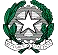 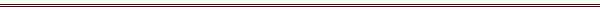 